10 Participants for event 17 : Shot Put Women FinalTIME printout : 19:29 TIME sheduled: 10:30Auriol DONGMO (CMR) 17m64 @ Durban 2016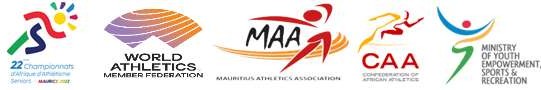 